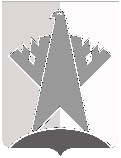 ДУМА СУРГУТСКОГО РАЙОНАХАНТЫ-МАНСИЙСКОГО АВТОНОМНОГО ОКРУГА – ЮГРЫРЕШЕНИЕ17 февраля 2023 года							                                        № 447-нпаг. СургутДума Сургутского района решила:Внести в решение Думы Сургутского района от 29 сентября 2010 года 
№ 655 «Об утверждении порядка и условий предоставления дополнительных гарантий муниципальным служащим Сургутского района» следующее изменение:часть 2 приложения к решению дополнить пунктом 6 следующего содержания:«6) при условии отсутствия у муниципального служащего права на назначение пенсии за выслугу лет предоставляется единовременная материальная помощь при выходе на пенсию впервые и прекращении трудовой деятельности  при стаже работы в органах местного самоуправления Сургутского района, включая стаж работы в администрациях городских и сельских поселений Сургутского района и муниципальных организациях Сургутского района, от 5 до 10 лет в размере двух месячных фондов оплаты труда, при стаже свыше 10 лет в размере трёх месячных фондов оплаты труда. При поступлении заявления от муниципального служащего  об увольнении в связи с выходом на пенсию с выплатой единовременной материальной помощи управление муниципальной службы, кадров и наград администрации Сургутского района устанавливает стаж работы муниципального служащего в органах местного самоуправления Сургутского района (структурных подразделениях органа местного самоуправления Сургутского района, в администрациях городских и сельских поселений Сургутского района) и муниципальных организациях Сургутского района, а также факт увольнения в связи с выходом на пенсию впервые.Месячный фонд оплаты труда определяется в соответствии с решением Думы Сургутского района «Об утверждении Положения о размере должностного оклада, размерах ежемесячных и иных дополнительных выплат лицам, замещающим должности муниципальной службы, и порядке их осуществления». Основанием для выплаты является распоряжение (приказ) представителя нанимателя (работодателя) об увольнении соответствующего работника в связи с выходом на пенсию и осуществлении выплаты.».Решение вступает в силу после его официального опубликования (обнародования) и распространяется на правоотношения, возникшие с 01 января 2023 года.О внесении изменения в решение Думы Сургутского района от 29 сентября 2010 года № 655 «Об утверждении порядка и условий предоставления дополнительных гарантий муниципальным служащим Сургутского района»Председатель ДумыСургутского районаВ.А. Полторацкий17 февраля 2023 годаГлава Сургутского районаА.А. Трубецкой17 февраля 2023 года